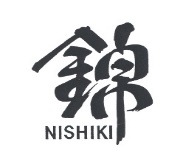 　※申込書受信確認後の3営業日での回答となる旨、予めご了承下さい。取材ご担当者連絡先
京都錦市場商店街振興組合（事務所）〒604-8054　京都府京都市中京区西大文字町609　　　　　　　	腕章貸出日：TEL: 075-211-3882 　FAX: 075-211-1969MAIL: nkof@bell.ocn.ne.jp	腕章貸出数： 署　　名：		取材・撮影の方法インタビュー・市場内（写真・VTR）撮影・その他（　　　　　　）媒体テレビ・新聞・ラジオ・雑誌・WEB・その他（　　　　　　　　）媒体名称（紙名・局名・番組名）取材目的具体的な取材内容主旨・想定質問・取材対象想定人数など。企画書や参考資料があれば、添付してください。※別紙資料をメールへ添付送信下さい。取材・撮影対象者理事長・店舗責任者・その他（　　　　　　　　　　　　　　　）取材・撮影希望日組合理事長の場合は、事務所で日程調整をします。店舗責任者には直接、日程調整願います。第1希望　　　月　　日　　　時間：取材・撮影希望日組合理事長の場合は、事務所で日程調整をします。店舗責任者には直接、日程調整願います。第2希望　　　月　　日　　　時間：取材・撮影希望日組合理事長の場合は、事務所で日程調整をします。店舗責任者には直接、日程調整願います。第3希望　　　月　　日　　　時間：食べ歩き行為禁止への理解・協力理解・協力する　その他（理由　　　　　　　　　　）掲載・放送予定日来場する場合の取材人数・手段記者　　名・撮影　　名・助手その他　　名・合計　　　名車・公共交通機関・その他（　　　　         　）錦市場の駐車場（有料）があります。詳しくは錦市場HPをご覧の上、事前に事務所までご連絡下さい。http://www.kyoto-nishiki.or.jp/access.html　 Tel: 075-211-3882ご担当者名(ふりがな)　　　　　　　　　（　　　　　　　　　）会社・団体名・部署・役職Tel・FaxEmail※当組合使用欄※当組合使用欄承認者担当者